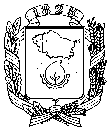 АДМИНИСТРАЦИЯ  ГОРОДА  НЕВИННОМЫССКАСТАВРОПОЛЬСКОГО КРАЯПОСТАНОВЛЕНИЕ01.03.2018                                                                                                        № 241НевинномысскО внесении изменения в список избирательных участков, участков референдума для проведения голосования и подсчета голосов избирателей единых для всех выборов, проводимых на территории города  Невинномысска, а также для всех референдумов Ставропольского края, местных референдумов, утвержденный постановлением администрации города Невинномысска от 17 января 2013 г. № 23  Постановляю:1. Внести в  список  избирательных участков, участков референдума для проведения голосования и подсчета голосов избирателей единых для всех выборов, проводимых на территории города  Невинномысска, а также для всех референдумов Ставропольского края, местных референдумов, образованный постановлением администрации города Невинномысска от 17 января 2013 г. № 23   «Об образовании избирательных участков, участков референдума на территории города Невинномысска», следующие изменения:1) в строке «812» в графе 3 цифры «7-05-56» заменить цифрами         «7-15-31»;2) в строке «829» в графе 3 цифры «3-67-59» заменить цифрами          «3-47-05»;3) в строке «838» в графе 3 цифры «5-69-47» заменить цифрами         «5-69-93»;4) в строке «840» в графе 3 цифры «3-45-06» заменить цифрами         «6-22-63»;5) в строке «850» в графе 3 цифры «6-42-69» заменить цифрами         «6-37-59».2. Настоящее постановление разместить на официальном сайте администрации города Невинномысска в информационно-телекоммуникационной сети «Интернет».Исполняющий полномочия и обязанностиглавы города Невинномысскапервый заместитель главы администрациигорода Невинномысска                                                                     В.Э. Соколюк